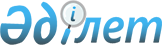 О внесении изменений и дополнения в постановление Правительства Республики Казахстан от 28 октября 2010 года № 1122Постановление Правительства Республики Казахстан от 28 ноября 2010 года № 1253

      Правительство Республики Казахстан ПОСТАНОВЛЯЕТ:



      1. Внести в постановление Правительства Республики Казахстан от 28 октября 2010 года № 1122 «О внесении изменения в постановление Правительства Республики Казахстан от 22 декабря 2009 года № 2162 и выделении средств из резерва Правительства Республики Казахстан» следующие изменения и дополнение:



      пункт 1 исключить;



      в пункте 2 цифры и слова «701799000 (семьсот один миллион семьсот девяносто девять тысяч) тенге» заменить цифрами и словами «195013000 (сто девяносто пять миллионов тринадцать тысяч) тенге и 506786000 (пятьсот шесть миллионов семьсот восемьдесят шесть тысяч) тенге для перечисления в виде целевых текущих трансфертов акимату города Алматы,»;



      дополнить пунктом 3-1 следующего содержания:



      «3-1. Акиму города Алматы в срок до 15 декабря 2010 года представить отчет об использовании выделенных средств в Министерство по чрезвычайным ситуациям Республики Казахстан.».



      2. Настоящее постановление вводится в действие со дня подписания.      Премьер-Министр

      Республики Казахстан                       К. Масимов
					© 2012. РГП на ПХВ «Институт законодательства и правовой информации Республики Казахстан» Министерства юстиции Республики Казахстан
				